Jsme rádi, že jste se rozhodli zapojit do naší sportovní výzvy „Rozhýbej planetu s NSO“, která běží od čtvrtka 22. dubna do neděle 25. dubna 2021. Jejím cílem je rozhýbat co nejvíce lidí, za které po splnění čtyřdenní výzvy vysázíme stromy.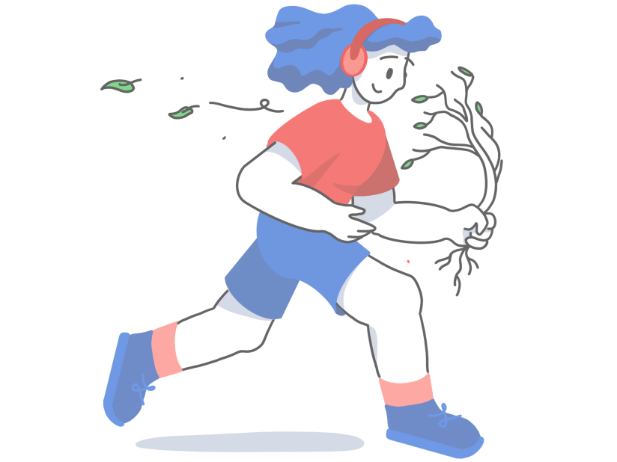 Jak na to? Stáhněte si tento dokument do svého zařízení a po splnění jednotlivých aktivit si v tabulce níže zaznamenejte Vaše úspěchy. Věříme, že výzvu budete plnit férově a nebudete podvádět. Sportu zdar! 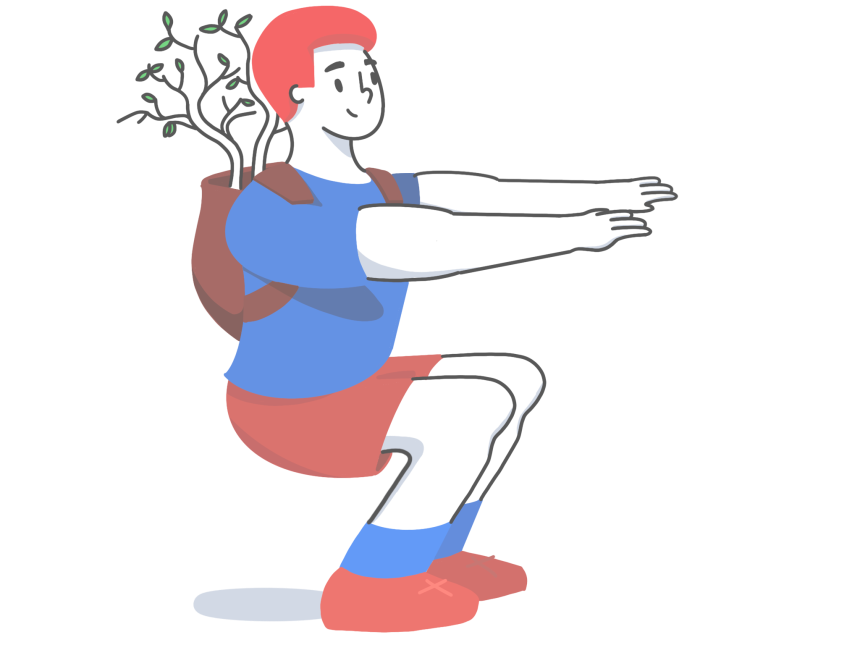 Datum51 minut aktivního pohybu51 opakování Vámi vybraných cviků např. dřepy, kliky, sklapovačky či cokoli jiného, *BONUS, můžete udělat obojí, jedno z toho, nebo nic51 vteřin v "planku" (prkno)51 vteřin lyžař                                 (sedět zády opřený o zeď, pravý úhel v kolenou)čtvrtek22. dubenpátek23. dubensobota24. dubenneděle25. duben